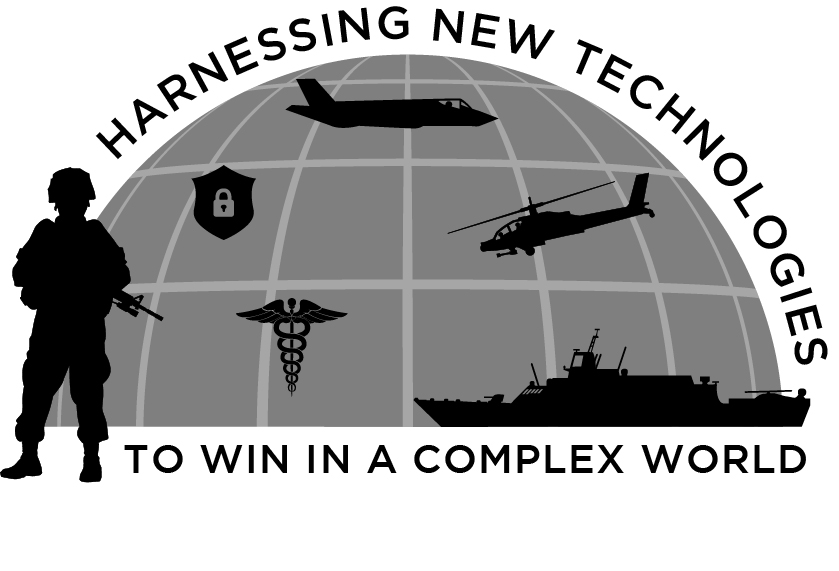 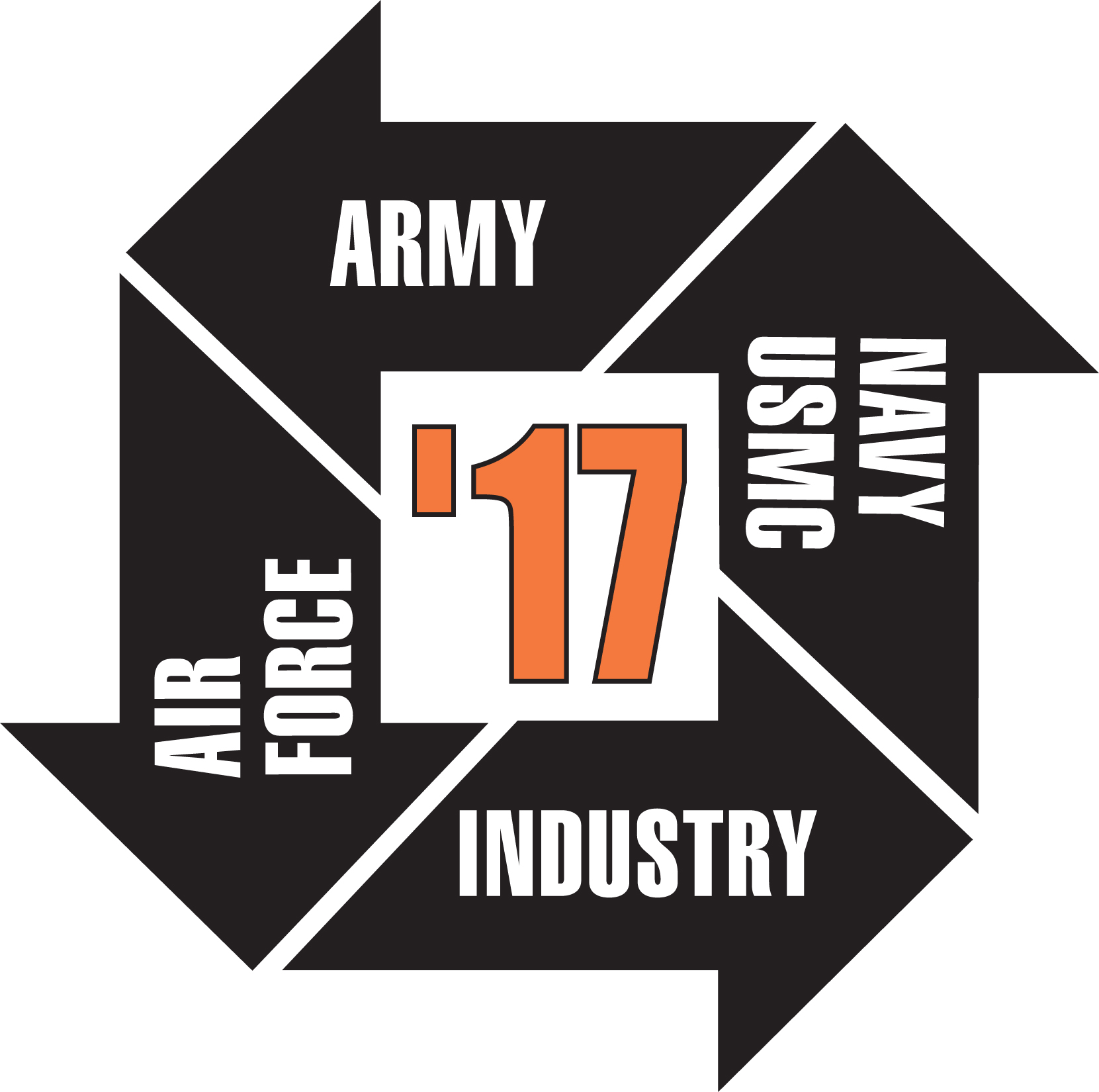 I/ITSEC 2017Audio Visual Support Form(These fields are expandable.  They will expand to fit your information.)(Submit this form by 9/29/17 if A/V is not sufficient for your presentation.)Paper Reference ID#	     Paper Title:	     Name of Principal Author:	     Phone Number:	     E-mail:	     Each I/ITSEC presentation and practice room (as well as the special event/tutorial rooms) will have the following standard audio/visual support available.  If these specifications do not meet your needs, please indicate additional support requests in the space provided below.   We will attempt to support these requests based upon your advanced notification and availability.  Presenters will be informed about the status of their requests.  This form is due by 9/29/17.Speaker's Podium	 Standing with light and note shelfMicrophone	 Wireless Lavaliere microphoneComputer Audio Capability…. House speaker systemComputer	Alienware 15 Laptop                                        Intel Core i7-4710HQ @ 2.50GHz                                       8 GB RAM	120 GB OS SSD	1TB Storage Drive 				4 - 3.0 USB drives 	Nvidia GeForce GTX 970m 	15” MonitorSoftware	Windows 8.1	Microsoft Office 2013 Projection……………...Sony VPLFH30 LCD Projector – or similarDisplay	 1920 x 1080; 16:9 Aspect RatioInternet Connectivity… Not providedNote: Presentations submitted in PDF format will not be accepted.Please Check Box:	The equipment and software listed above is NOT sufficient for my presentation. 	In addition to the above I will need:	     Complete and e-mail this form on or before September 29, 2017 to:I/ITSEC Operations/Protocol, Len KravitzLKravitz@LRKAssociates.com